Как развивать  память  у дошкольников.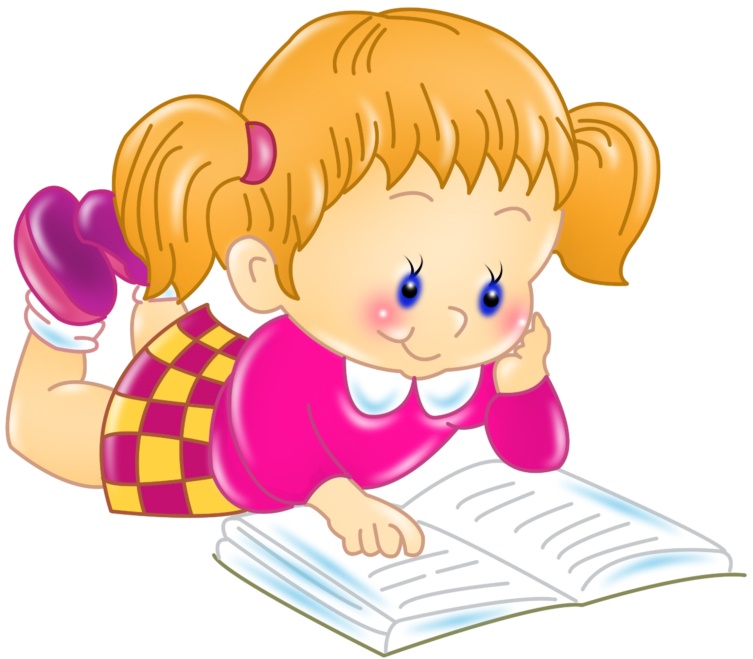   Любой родитель дошкольника мечтает, чтобы его чадо, переступив порог школы, приносило домой много — много пятёрок. Для этого малыша учат дома читать, писать, решать примеры и задачи, забивают детскую головку лишней информацией. А ведь это работа учителей! Родители же должны позаботиться о развитии основных познавательных процессов, в частности памяти, внимания, восприятия, мышления. Систематическое и целенаправленное развитие памяти у детей дошкольного возраста поможет быстрее и надёжнее усваивать школьный материал.В возрасте 3-4 лет, дети запоминают информацию механически. Чаще всего это любимые песенки, сказки, картинки – то, что вызвало интерес у ребёнка, по-настоящему его поразило. Это называется непроизвольной памятью.Игры и занятия, подобранные для развития произвольной памяти детей должны быть яркими и увлекательными. Только интересное способно включить внимание и восприятие крошки. Эти познавательные процессы у дошкольника тоже пока «хромают». Дети выделяют чаще второстепенные признаки предмета, не замечая важные. Эта особенность восприятия приводит к обрывочному запоминанию.Поэтому необходимо комплексно развивать и мышление. Оно позволяет обобщить и систематизировать образы и представления.Упражнения для тренировки памятиРазвивать и совершенствовать произвольную память помогут упражнения в игровой форме.«Попробуй на вкус облако». Называете ребёнку ряд знакомых слов: солнце, дом, повар, грусть, мечта. Малыш комментирует каждое по ряду признаков, которыми они, по его мнению, обладают: цвет, вкус, запах, форма. Родители записывают прилагательные к каждому слову. Спустя некоторое время ребёнок прослушивает свои ответы и вспоминает описанное слово. Чтобы усложнить упражнение, включайте в список незнакомые слова.«Собери цепочку». Для игры понадобятся мелкие предметы типа пуговиц, крышек, игрушек и бумага, которую ребёнок сможет рвать. Родитель называет цепочку слов, а малыш выкладывает предметы, которые у него ассоциируются с ним. В результате кроха должен вспомнить цепочку слов, глядя на свои образы.«Как выглядит электричество?» Это упражнение направлено на создание визуализации сложных понятий. Предложите чаду пофантазировать, как выглядит, пахнет слово, каково оно на ощупь?Читая книжки, заучивая стихотворения и песенки, разгадывая загадки и ребусы, вы не только работаете над общим развитием крохи, но и развиваете память.При чтении любого детского произведения, малыши обычно заостряют своё внимание лишь на сюжете, пропуская мимо ушей подробности. Поэтому, можно и нужно читать его много раз. Затем задавайте вопросы о том, как выглядели герои, что делали, к чему это привело, что хорошо, а что плохо. Такой метод развития памяти подойдёт даже крошкам с 1,5 – 2 лет. Они с удовольствием перечислят героев своих любимых сказок. Ближе к 4 — 5 годам задача усложняется пересказом произведения, формируются навыки произвольной памяти. Следите, чтобы малыш соблюдал последовательность и логичность. Бывает, что трудности у ребёнка при запоминании связаны с наличием каких-то неврологических проблем. Например, дети с синдромом дефицита внимания. Они хотят запомнить, но не могут сосредоточиться на материале. В таких случаях, поможет консультация невролога или психолога.    В свободное время можно подготовить несколько игр, которые помогут потренировать произвольную память дошколят.«Домики». Для этой игры склейте несколько одинаковых коробочек. Спрячьте в одну из них мелкий предмет, так чтобы малыш видел. Затем, убрав конструкцию на пару минут, попросите чадо найти нужный «домик». В зависимости от возраста и способностей, игра усложняется. Для этого можно увеличить число коробок или спрятанных предметов, убирать их на более продолжительное время (от 30 минут до суток и более).«Две картинки». По названию понятно, что понадобятся 2 одинаковые картинки. Подойдут календарики, открытки, изображения на картонных упаковках любимых хлопьев. Разрежьте одну из них на произвольные части. Предложите сложить картинку с опорой на образец. Потом уберите его и попросите кроху собрать элементы по памяти.«Что пропало?». Расположите на столе предметы или игрушки. После того как малыш внимательно их изучил, он должен отвернуться. Тем временем уберите одну из игрушек и предложите ребёнку её назвать. Это простейший вариант. Для усложнения игры можно увеличить число предметов, предложить восстановить их расположение и т. д.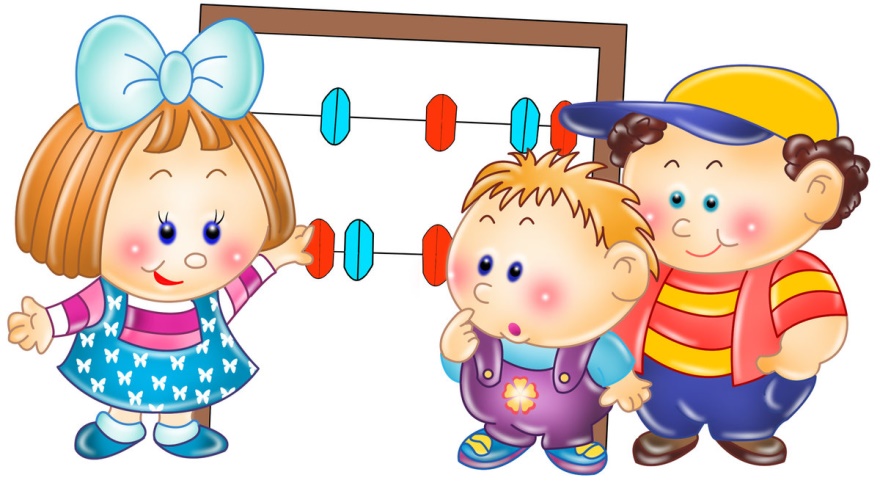 